MĚSTOKROMĚŘÍŽMěstský úřad KroměřížVelké náměstí 115767 01 Kroměřížtel.xxxfax xxxwww.mesto-kromeriz.czOdbor rozvoje městaArch Tech Bohemia s.r.o.Jabloňová 4243/376701 KroměřížIČ:	04633717DIČ: CZ04633717Váš dopis značky / ze dne/ 0.0.0000vyřizuje / linka                                     xxx /V Kroměříži17.3.2020 OBJEDNÁVKA č. OBJ/2020/0346/ROZObjednatel:Město KroměřížVelké nám. 115/176701 Kroměříž1Č:	00287351DIČ:Objednávka na_zpracováni_dopravního_posouzení_v_rámci_akce_AUTOBUSOVÝ ZÁLIV, městský hřbitov, Kroměříž - místo pro přecházeníNa základě cenové nabídky ze dne 12. 03. 2020 u Vás objednáváme zpracování dopravního posouzení, odhad finanční náročnosti a předběžná vyjádření správců sítí - předběžný odhad nákladů na práce v rámci akce AUTOBUSOVÝ ZÁLIV, městský hřbitov, Kroměříž - místo pro přecházení.Předpokládané práce a jejich cena:Dopravní posouzení, včetně zajištění sčítání dopravy a chodců	26.000.- KčPosouzení finanční náročnosti řešení	5.000,- Kč Inženýrská činnost pro získání písemných vyjádření(D1PČR, ŘSZK. Gasnet, VaK Kroměříž a.s.),včetně vyhodnocení nutnosti vyvolané přeložky	15.000,- Kč Koordinace prací	2.000,- Kč Tisky a materiál	3.000,- KčCena celkem bez DPH: 51.000,- KčCena celkem včetně DPH: 61.710,- Kč    Termín: 3 měsíce od akceptace objednávkyPříloha: Cenová nabídka ze dne 12. 03. 2020Akceptace objednávky:XXX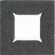 Upozorňujeme Vás, že na webových stránkách Města Kroměříže budou uvedeny údaje o daňových dokladech uhrazených Městem Kroměříž, a to ve formě uvedení firmy/jména a příjmení osoby, která vystavila daňový doklad, jejího IČ, výše uhrazené částky a účelu platby. V případě, že s uvedením údajů dle předchozí věty nesouhlasíte, sdělte to prosím písemně Městu Kroměříži ve lhůtě do 14 dnů od přijetí tohoto objednávkového/zakázkového listu.